Autotest sur l’évolutionIl y une ou plusieurs réponses ;Correction en bas de pageNotions essentielles à la fin.L’évolution biologique :A- Est la transformation des populations au cours du tempsB- N’est pas attestée par des observations réellesC- Est peu probable si une population offre une grande diversité génétiqueD- Peut être liée au hasard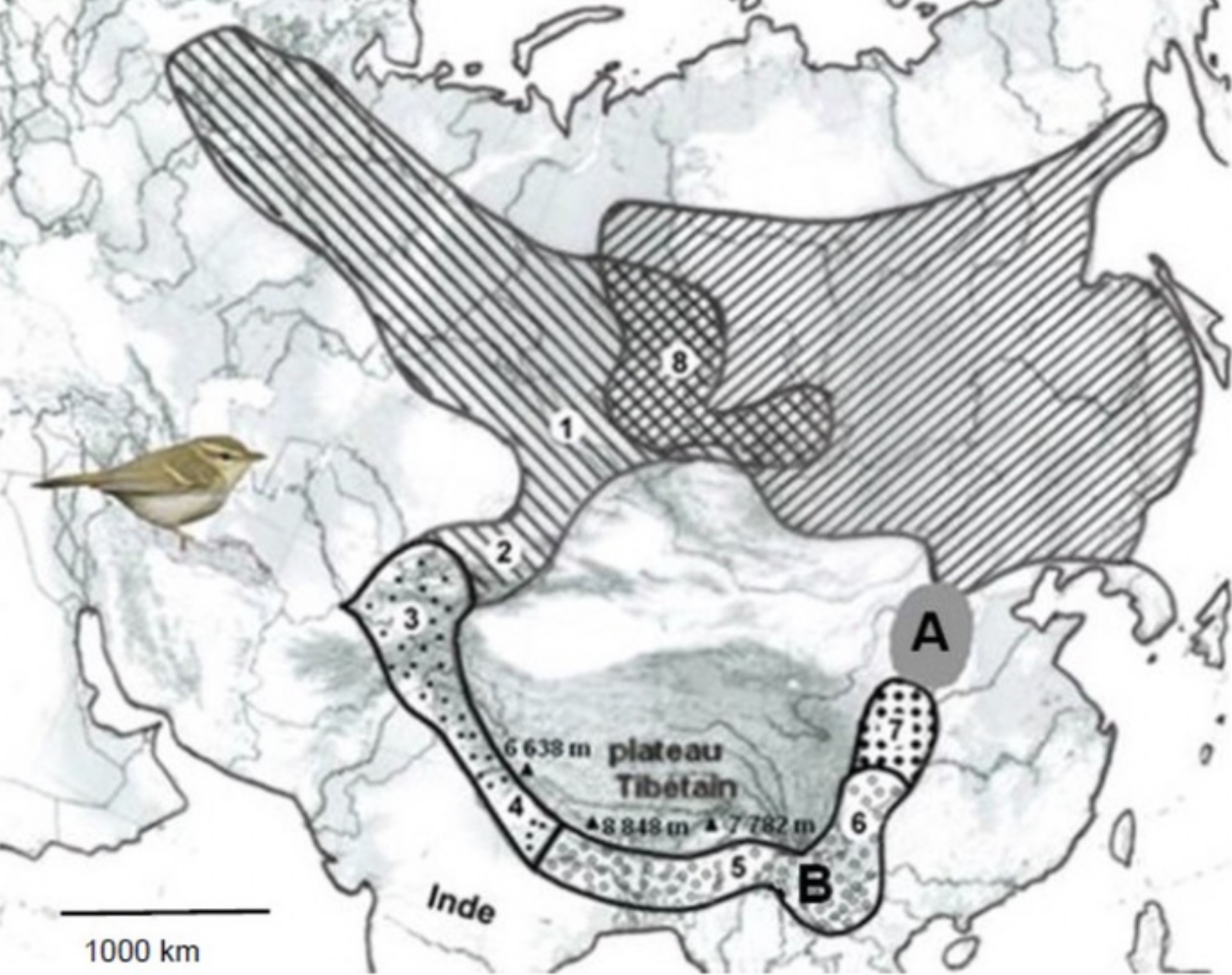 D’après http://www.zoology.ubc.ca/~irwin/GreenishWarblers.htmL’isolement reproducteur des populations 1 et 8 de pouillot verdâtre :A- Permet des échanges génétiques entre deux populationsB- Peut-être dû à une non-reconnaissance des parades nuptialesC- Peut conduire à la formation d’une nouvelle espèce.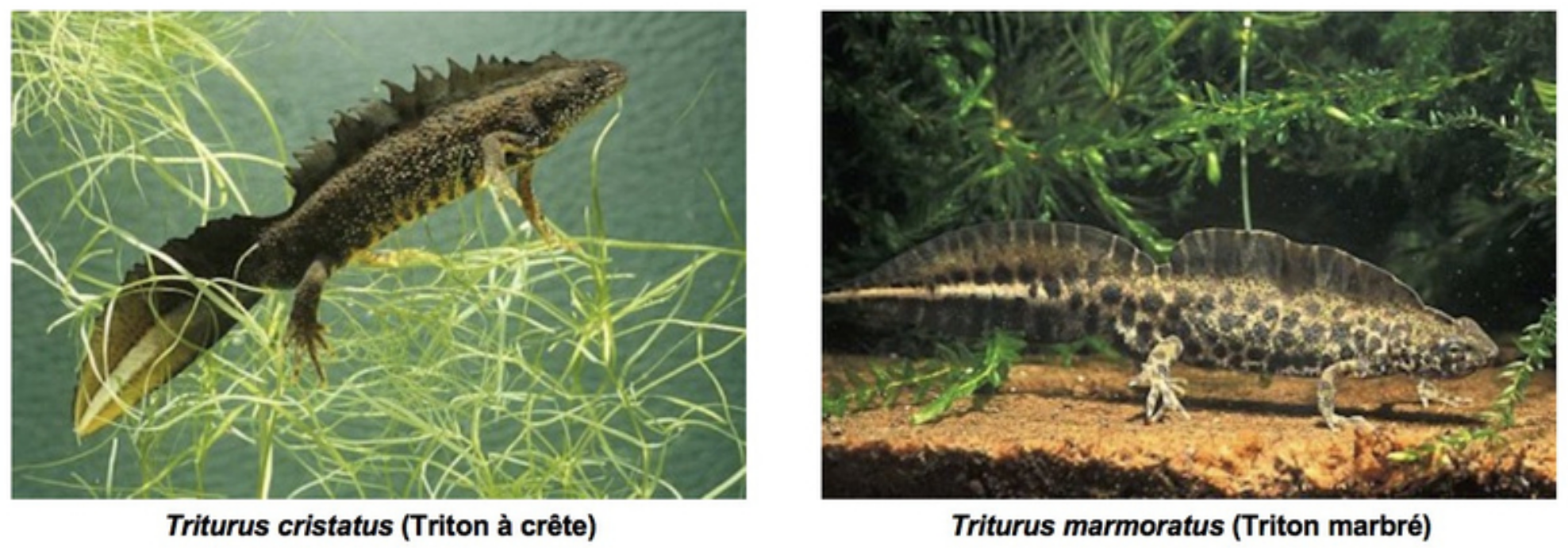 D'après http://www.freenatureimages.euLa définition typologique de l’espèce :A- Tient compte de la capacité des individus à se reproduire entre euxB- Tient compte des ressemblances entre individusC- N’est plus utilisée aujourd’hui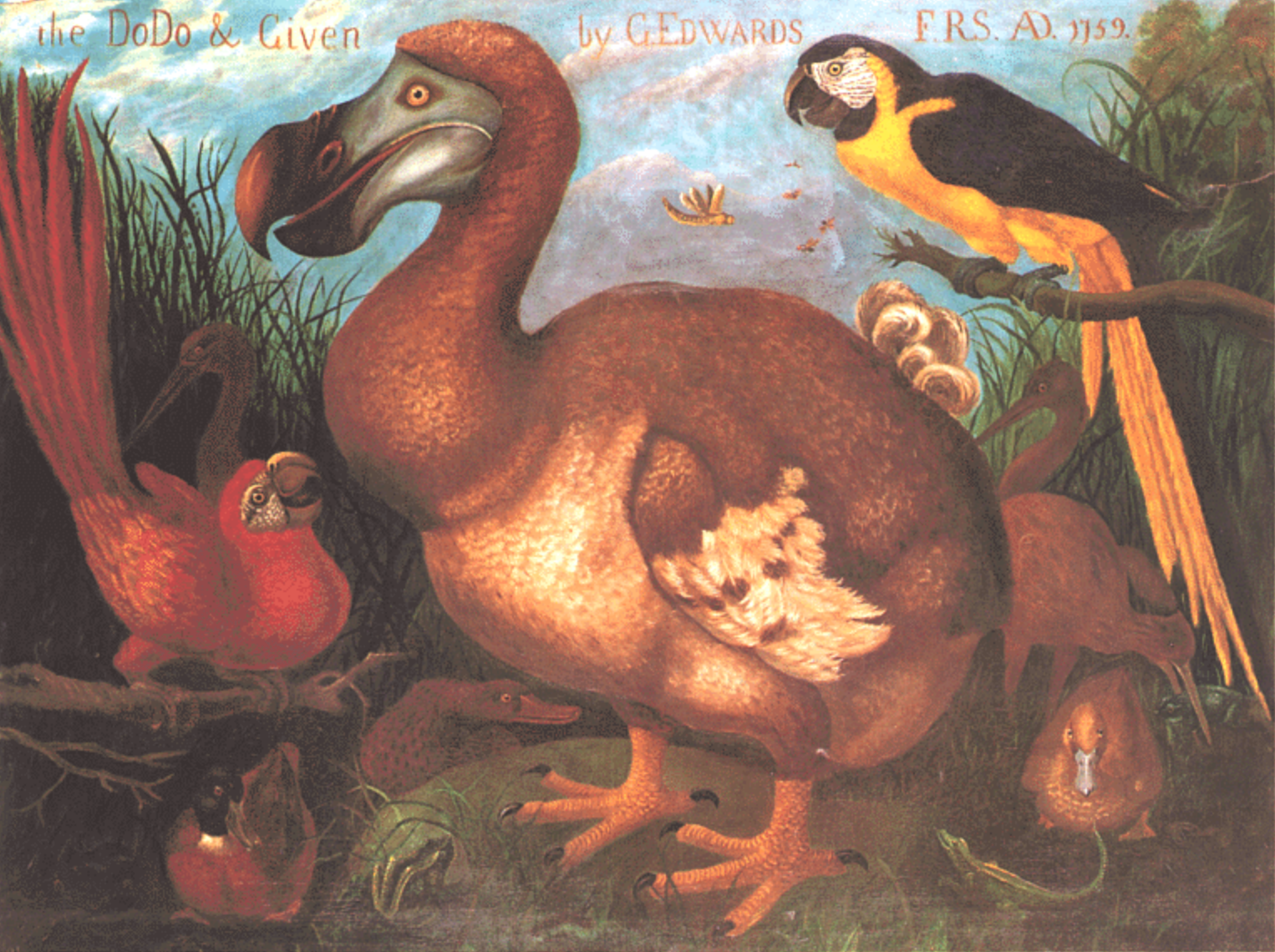 Une espèce, comme le Dodo de l’ile Maurice :A- Est une entité stable dans le tempsB- A une définition uniqueC- Peut disparaitre si tous les individus qui la composent disparaissent“As dead as a Dodo” est une expression anglaise qui signifie :A- Que le dernier Dodo vit encore sur l’île MauriceB- Qu’il n’y a plus aucun douteDeux Phalènes du Bouleau, d’après Belin, SVT TS.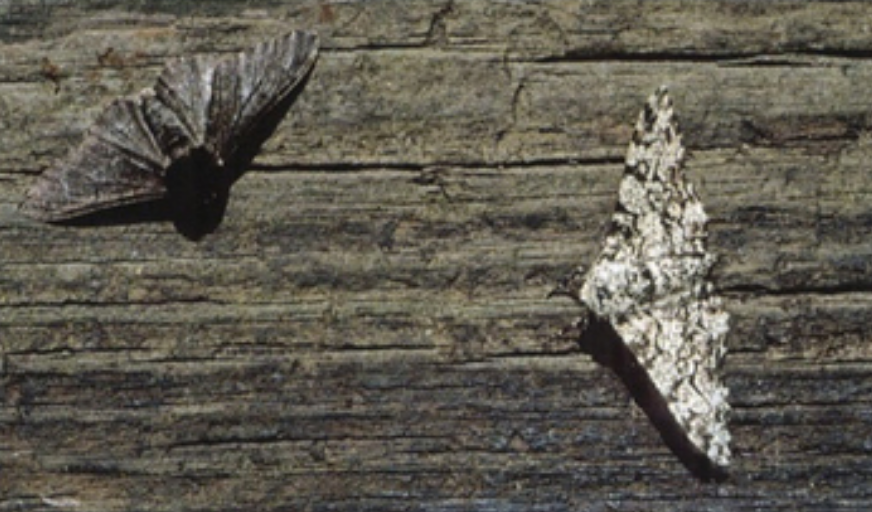 La diversité phénotypique d’une population, comme ces phalènes du bouleau de la région de Manchester, peut changer sous l’effet :A- des contraintes de l’environnementB- du hasardC- de la compétition entre les êtres vivantsD- des mutations accumulées dans leur génome.Une espèce supplémentaire peut être définie :A- dès qu’un individu différent des autres apparaitB- quand un groupe d’individus change d’habitatC- quand un groupe d’individus est isolé géographiquement d’un groupe d’origineD- quand les hybrides entre deux groupes étudiés sont stériles.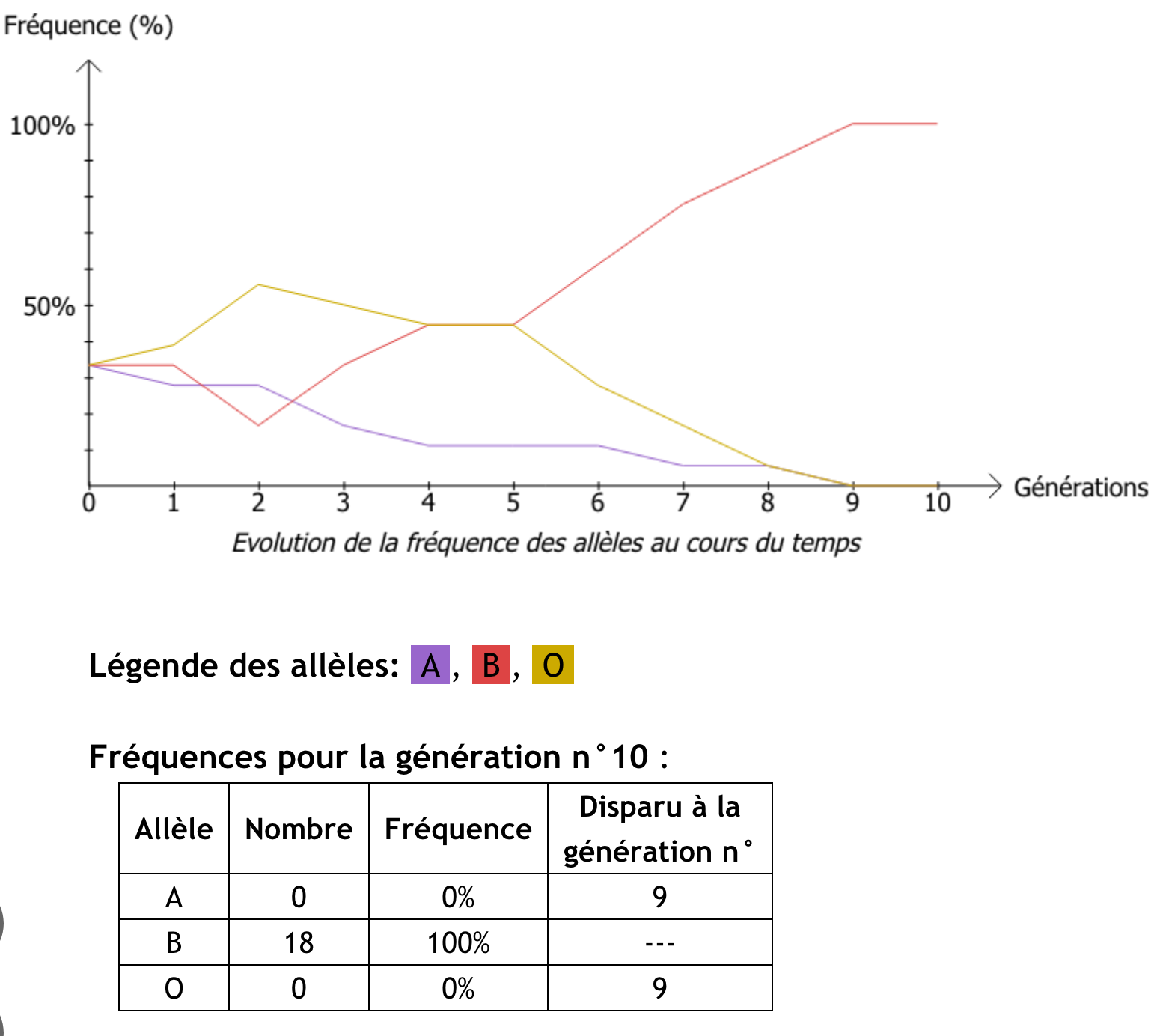 https://www.pedagogie.ac-nice.fr/svt/productions/derive-diplo/index.htmLa dérive génétique :A- Se produit de manière plus marquée lorsque l’effectif de la population est élevé B- Modifie les allèles d’un individu au cours de sa vieC- Dépend du milieu de vie d’une populationD- Modifie de manière aléatoire la fréquence des allèles au sein d’une populationLa diversité phénotypique dans une population change sous l’effet :A- des contraintes de l’environnementB- du hasardC- du choix des organismes à s’adapter à leur environnementUne espèce est :A- un groupe d'individus qui se ressemblentB- une population dont les individus se reproduisent entre euxC- une population pouvant se mélanger génétiquement avec d'autresD- un concept variable suivant l'espèce étudiée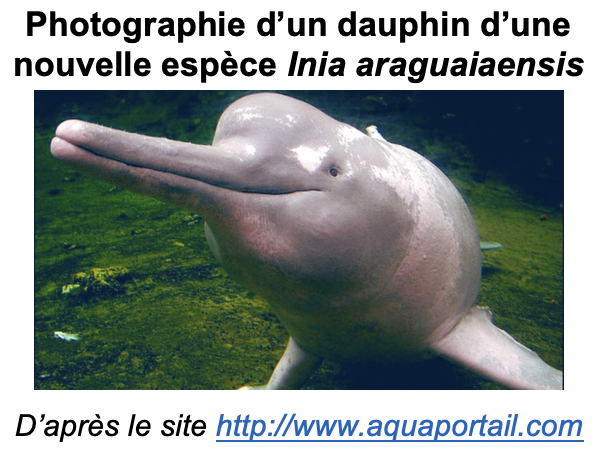 Une nouvelle espèce est définie quand :A- la reproduction entre deux populations peut avoir lieu B- des individus se ressemblent C- un groupe d’individus suffisamment différents des autres apparaît D- les populations sont isolées géographiquementLa sélection naturelle est le fait que :A- seuls les individus les plus forts survivent B- seuls les individus reproducteurs survivent C- certains individus mangent plus que les autres D- certains individus se reproduisent davantage que d’autres et laissent plus de descendantshttps://www.pedagogie.ac-nice.fr/svt/productions/derive-diplo/index.htmLa dérive génétique s'observe dans une population pour un allèle qui :A- est neutre B- procure un avantage C- entraine un inconvénientLa dérive génétique entraîne des variations de fréquence des allèles sous l'effetA- de la reproduction B- du hasard C- de la sélection naturelle D- des mutations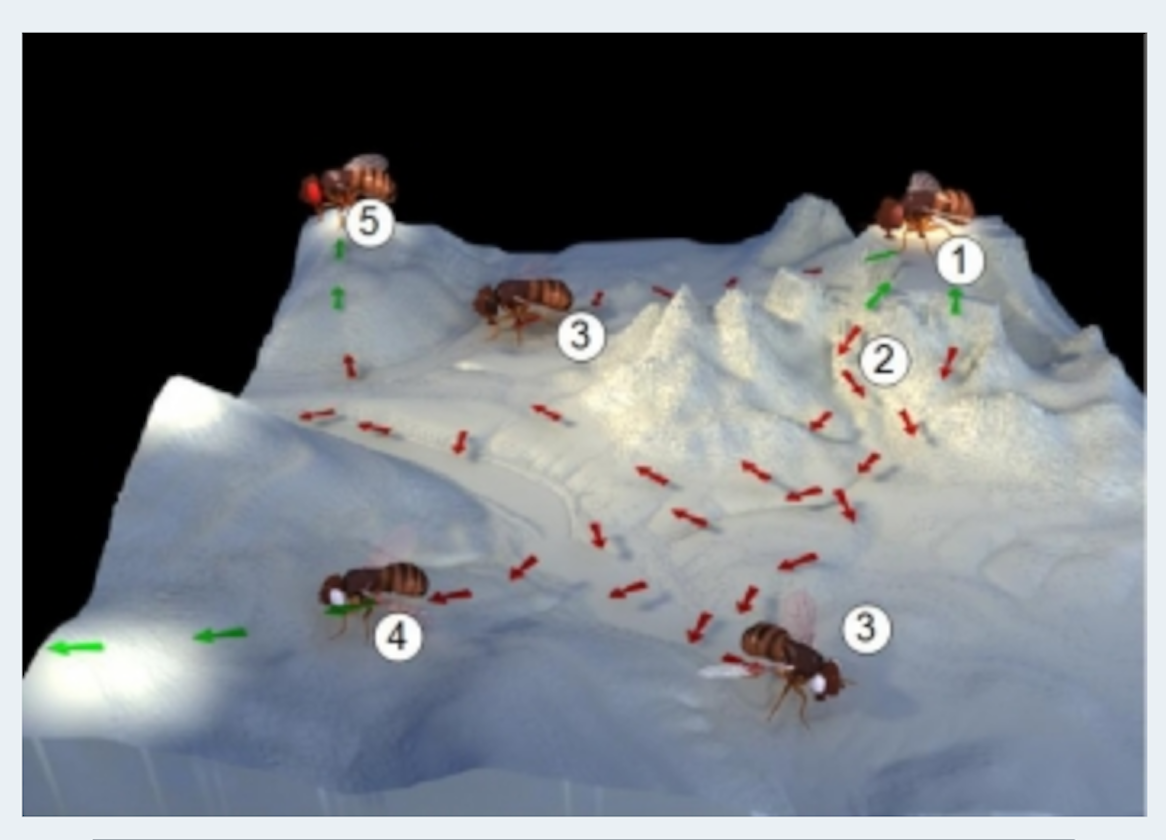 Paysage adaptatif (Sewal Wright)La diversité des populations change au cours des générations A- sous l’effet du milieu uniquementB- seulement à cause de la concurrence entre différentes populations sur un même territoire C- sous l’effet du hasard uniquementD- sous l’effet combiné des éléments des trois affirmations précédentes https://www.pedagogie.ac-nice.fr/svt/productions/derive-diplo/index.htmLa dérive génétique A- intervient uniquement lors de la fécondation et est dû au hasard B- intervient n’importe quand lors de la reproduction et n’est pas dû au hasard C- intervient n’importe quand et est dû au hasard D- est seulement visible sur un faible nombre de générationsDeux Phalènes du Bouleau, d’après Belin, SVT TS.La sélection naturelle signifie que :A- des individus sont isolés et se reproduisent B- les individus qui mangent le plus survivent C- les individus qui se reproduisent le mieux laissent plus de descendants D- les allèles varient grâce au hasard dans une populationAu sein d’une même espèce, les individus :A- ont tous un caryotype identique B- ne possèdent pas les mêmes gènes C- peuvent avoir un génotype différent D- peuvent se reproduire entre euxhttps://www.pedagogie.ac-nice.fr/svt/productions/derive-diplo/index.htmOn choisit un allèle neutre et une petite population, au cours des générations, l’allèle va tendre à :A- disparaître B- devenir majoritaire C- disparaître ou devenir majoritaire D- être autant présent qu’au départOn choisit un allèle neutre et une grande population, au cours des générations, l’allèle va tendre à :A- disparaître B- devenir majoritaire C- disparaître ou devenir majoritaire D- être autant présent qu’au départUne espèce peut être :A- une population d’individus isolés génétiquement des autres populations B- définie seulement par rapport à un individu type C- définie seulement par l’interfécondité de ses individusD- définie pour un laps de temps infini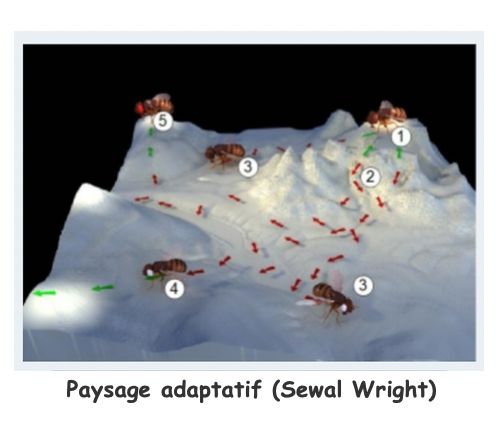 La dérive génétique :A- s’observe pour un allèle avantageux B- est l’opposé de la sélection naturelle C- est basée sur le hasard D- est un mécanisme évolutif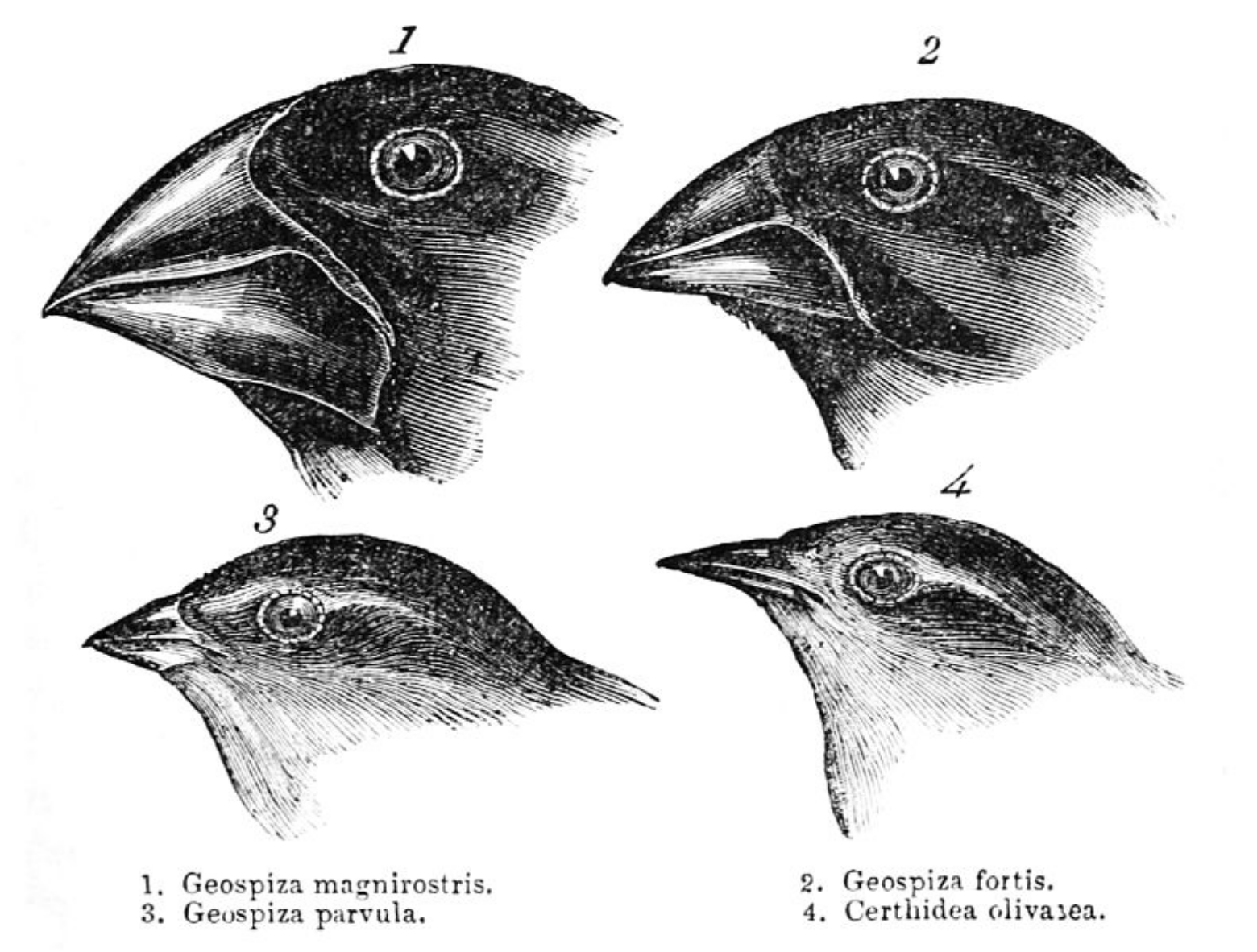 John Gould, Wikimedia CommonsLa pression du milieu est une condition de :A- l’effet fondateur B- la sélection naturelle C- la dérive génétique La dérive génétique est A- d’autant plus marquée que la population est petite B- décrite et définie en 1859 par Darwin C- d’autant plus marquée que la population est grande D- un phénomène qui n’est pas dû au hasardCharles Darwin a dit « Je me fais l’impression d’avouer un crime », de quoi parlait-il ?A- du nombre d’animaux qu’il a tué durant son voyage au tour du mondeB- de la transformation des espèces par le biais de la sélection naturelleC- du fait d’avoir de violer son serment de fidélité envers son épouseBonnes réponses :1A-D Par la mort d’individus ne s’étant pas reproduit, la fréquence des allèles, dans une population, change ; ceci peut être le fruit du hasard ou de l’environnement.2 B-C Ne pas se reconnaitre conduit à l’isolement reproducteur, condition sine qua none la formation d’une nouvelle espèce.3 B Un type est un spécimen gardé dans un muséum d’histoire naturelle ; il est la référence pour décrire une espèce.4 C Le dernier Dodo, une sorte de poule géante, a disparu de l’île Maurice après l’arrivée des Portugais, plus aucun spécimen n’existe dans le monde.5 B « As dead as a Dodo » est une expression anglaise voulant dire qu’il n’y a plus aucun doute (tous les Dodo sont bien morts)6 A La diversité phénotypique de ces papillons a changé sous l’effet de l’environnement, devenu pollué, et de la pression exercée par les prédateurs, mais pas de la compétition entre les êtres vivants. 7 D Le fait d’être isolé peut conduire à l’apparition d’une espèce, mais seule la reproduction sert de critère à la définition d’une espèce.8 D La dérive génétique est, avec la sélection naturelle, le deuxième mécanisme d’évolution d’une population pouvant conduire à l’apparition d’une espèce9 A, B En aucun cas les organismes n’ont le choix de s’adapter ; ils survivent et se reproduisent s’ils possèdent à leur naissance les caractères favorables à l’environnement dans lequel ils sont.10 B Une espèce peut être considérée comme une population d'individus suffisamment isolés génétiquement des autres populations ; des individus peuvent se ressembler et ne pas pouvoir se reproduire.11 C Non seulement l’isolement géographique est nécessaire mais il faut ensuite que des caractères spécifiques apparaissent par mutations pour que l’isolement reproducteur soit la règle.12 D La sélection naturelle est un mécanisme d’évolution des populations qui reposent sur l’inégalité des chances de reproduction, dans un lieu donné, à un moment donné.13 A Le concept de dérive génétique diffère de celui de sélection naturelle par le fait que l’allèle dont la fréquence va varier est neutre pour l’individu qui le porte.14 B Le concept de dérive génétique diffère de celui de sélection naturelle par le fait que l’allèle dont la fréquence va varier est neutre pour l’individu qui le porte.15 D C’est Darwin qui le premier découvre la sélection naturelle puis Sewal Wright découvre la dérive génétique qui pour lui n’est pas antinomique de la sélection naturelle, bien au contraire.16 C Le concept de dérive génétique diffère de celui de sélection naturelle par le fait que l’allèle dont la fréquence va varier est neutre pour l’individu qui le porte.17 C La sélection naturelle est un mécanisme d’évolution des populations qui reposent sur l’inégalité des chances de reproduction, dans un lieu donné, à un moment donné.18 C-D Ne pas confondre gènes et allèles : deux humains possèdent les mêmes gènes mais pas les mêmes allèles ; et les individus d’une espèce peuvent se reproduire entre eux, définition biologique de l’espèce.19 C Sur de petites populations, la dérive génétique a beaucoup d’effet car les échanges génétiques seront rares et statistiquement déséquilibrés.20 D Sur de grandes populations, la dérive génétique a peu d’effet car les échanges génétiques seront nombreux et statistiquement équitables.21 A Le concept d’espèce est aujourd’hui basé sur des critères d’interfécondité mais aussi sur des ressemblances.22 C-D La dérive génétique est le changement de la fréquence des allèles au sein d’une population pour des allèles neutres sous l’effet du hasard 23 B Dans le cas des Pinsons de Darwin, la taille du bec va exercer une influence sur la possibilité de casser ou non des graines, donc exercer une influence sur la survie des individus.24 A Sur de petites populations, la dérive génétique a beaucoup d’effet car les échanges génétiques seront rares et statistiquement déséquilibrés.26 B Darwin lui-même n’en revenait d’avoir mis le doigt sur le mécanisme qui pouvait expliquer la transformation des espèces ; on pensait alors que Dieu avait fabriqué toutes les espèces et qu’elles étaient immuables.Notions essentielles :La définition de l'espèce est délicate et peut reposer sur des critères variés qui permettent d'apprécier le caractère plus ou moins distinct de deux populations.Historiquement, l’espèce repose sur un type c’est-à-dire un spécimen gardé dans un muséum d’histoire naturelle servant de référence pour la description de l’espèce : c’est le critère typologique. L’interfécondité est un autre critère : deux individus appartiennent à la même espèce s’ils peuvent donner naissance à un individu viable et fertile.Le concept d'espèce s'est donc modifié au cours de l'histoire de la biologie. La diversité du vivant est en partie décrite comme une diversité d'espèces. Une espèce peut être considérée comme une population d'individus suffisamment isolés génétiquement des autres populations. Sous l'effet de la pression du milieu, de la concurrence entre êtres vivants et du hasard, la diversité des populations change au cours des générations. L'évolution est la transformation des populations qui résulte de ces différences de survie et du nombre de descendants.La sélection naturelle et la dérive génétique sont deux mécanismes conduisant à l’individualisation d’une espèce.Une population d'individus identifiée comme constituant une espèce n'est définie que durant un laps de temps fini. On dit qu'une espèce disparaît si l'ensemble des individus concernés disparaît ou cesse d'être isolé génétiquement. Une espèce supplémentaire est définie si un nouvel ensemble s'individualise.